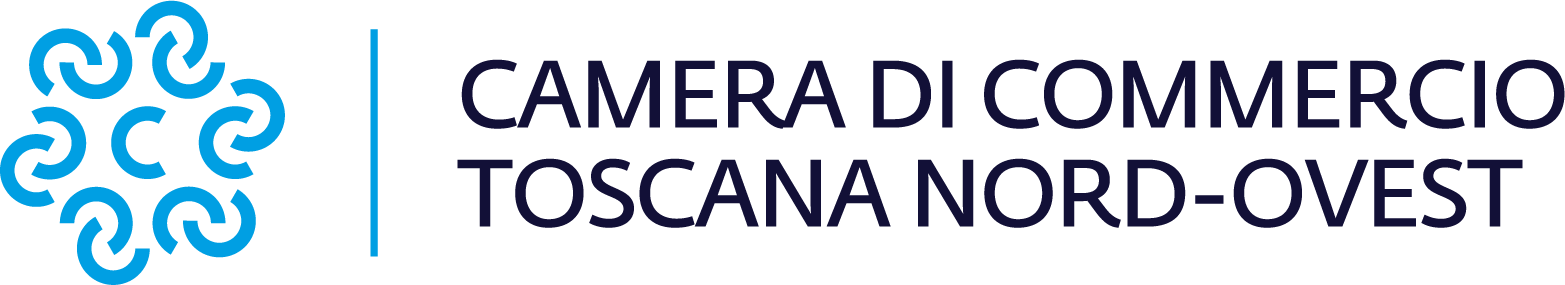 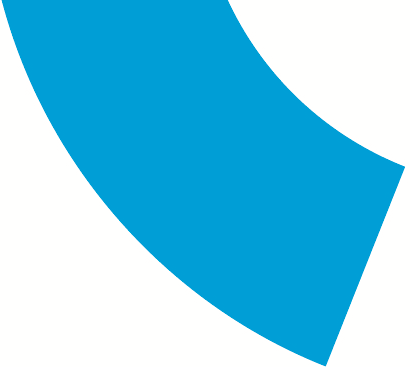 Comunicato stampaSuccesso per la collettiva della Camera di commercio della Toscana Nord-Ovest alla Tirreno CT 2023Viareggio, 1 marzo 2023 – Successo per la collettiva di imprese della Camera di commercio della Toscana Nord-Ovest che stanno partecipando alla Fiera Internazionale Tirreno CT 2023, che si chiude oggi (ndr 1 marzo), chee ha visto la partecipazione di moltissimi tra operatori del settore (tra ristoratori, operatori di bar e strutture ricettive di vario genere), opinion leader e stampa specializzata.La mostra è stata anche quest’anno un’occasione per fare incontrare produttori e operatori, creando importanti giri d’affari per questo settore, oltre a riconfermarsi come vetrina e spazio culturale privilegiati per le principali associazioni di categoria (bartender, gelatieri, maitres, panificatori, pasticceri, pizzaioli, sommelier e cuochi) che proprio in questo contesto hanno promosso eventi, tra cui campionati nazionali che richiamano professionisti da tutto il mondo.La Camera di commercio della Toscana Nord-Ovest ha allestito uno spazio collettivo con la presenza di sei aziende dei territori di Lucca, Massa Carrara e Pisa, un’occasione importante per le imprese ma anche un’opportunità come ente per promuovere e valorizzare il territorio, in particolare i brand Terre di Pisa e The lands of Giacomo Puccini, e un’ottima occasione di divulgazione dei servizi camerali.Le aziende che hanno partecipato alla collettiva sono: Antico Pastificio MorellI 1860 srl (San Romano, PI), produzione di pasta artigianale Menichetti Cioccolato srl (Montopoli Val d'Arno, PI), produzione di prodotti artigianali al cioccolatoTuscania srl (Vicopisano,PI), produzione commercio prodotti da forno, Frantoio Moro SRL (Fosdinovo, MS) produzione commercio olio, Fattoria Ruschi Noceti (Pontremoli, MS) produzione commercio vino, Salumi Benvenuti srl (Lucca), produttore di salumi tipiciCamera di commercio della Toscana Nord-OvestSede di Carrara – Sandra Biselli: 0585 764.253Sede di Lucca - Francesca Sargenti: 0583 976.686 - 329 3606494 Sede di Pisa – Alberto Susini: 050 512.294segreteria.generale@tno.camcom.itwww.tno.camcom.it